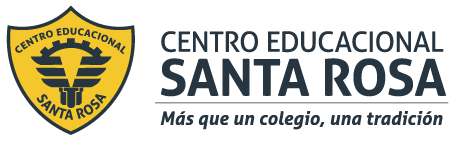 DIRECCIÓN ACADÉMICADEPARTAMENTO ESPECIALIDADESAtención de PárvulosRespeto – Responsabilidad – Resiliencia – ToleranciaInstruccionesImprime la guía y pégala en el cuaderno de Actividades Educativas, si no puedes imprimirla solo desarrolla las preguntas.Para realizar este guía debes ver el  ppt sobre Las Bases curriculares de la educación Parvularia  BCEP, además encontrarás en la página del colegio el Texto de las Bases curriculares que te permitirán desarrollarla.Debes escribir la materia que se presenta en el ppt en tu cuaderno, si puedes imprimirlo lo pegas en él.1. Considerando que las bases curriculares de la educación parvularia juegan un rol muy importante a la hora de planificar actividades pedagógicas significativas para niños y niñas menores de 6 años. Es primordial que usted aprenda a trabajar con ellas, ya que le brindaran el conocimiento necesario a la hora de planificar. Es por esto que este trabajo está orientado a que ustedes se familiaricen con este documento.Ya sabemos que cada ámbito contiene núcleos que permiten ordenar los objetivos.Completa este cuadro con información de las bases  curriculares.https://parvularia.mineduc.cl/wpcontent/uploads/sites/34/2018/03/Bases_Curriculares_Ed_Parvularia_2018.pdf2. Investiga en las bases curriculares y completa este cuadro. Nombra un núcleo por cada ámbito y escribe un objetivo por cada tramo.3. Nombre actividades pertinentes que se pueden realizar en los tres tramos y que estén relacionadas con los tres ámbitos ÁmbitosNúcleosCantidad de aprendizaje1º tramoCantidad de aprendizaje2º tramoCantidad de aprendizaje3º tramoÁmbitosNúcleosObjetivos de aprendizaje según tramoDesarrollo personal y social1º tramo:     2º tramo:3º tramo:Comunicación integral 1º tramo:     2º tramo:3º tramo:Interacción y comprensión del entorno 1º tramo:     2º tramo:3º tramo:Ámbitos1º tramo2º tramo3º tramoDesarrollo personal y socialComunicación integral Interacción y comprensión del entorno 